Wirtualna galeria prac plastycznych uczniów klas VITemat : „Rzeźba”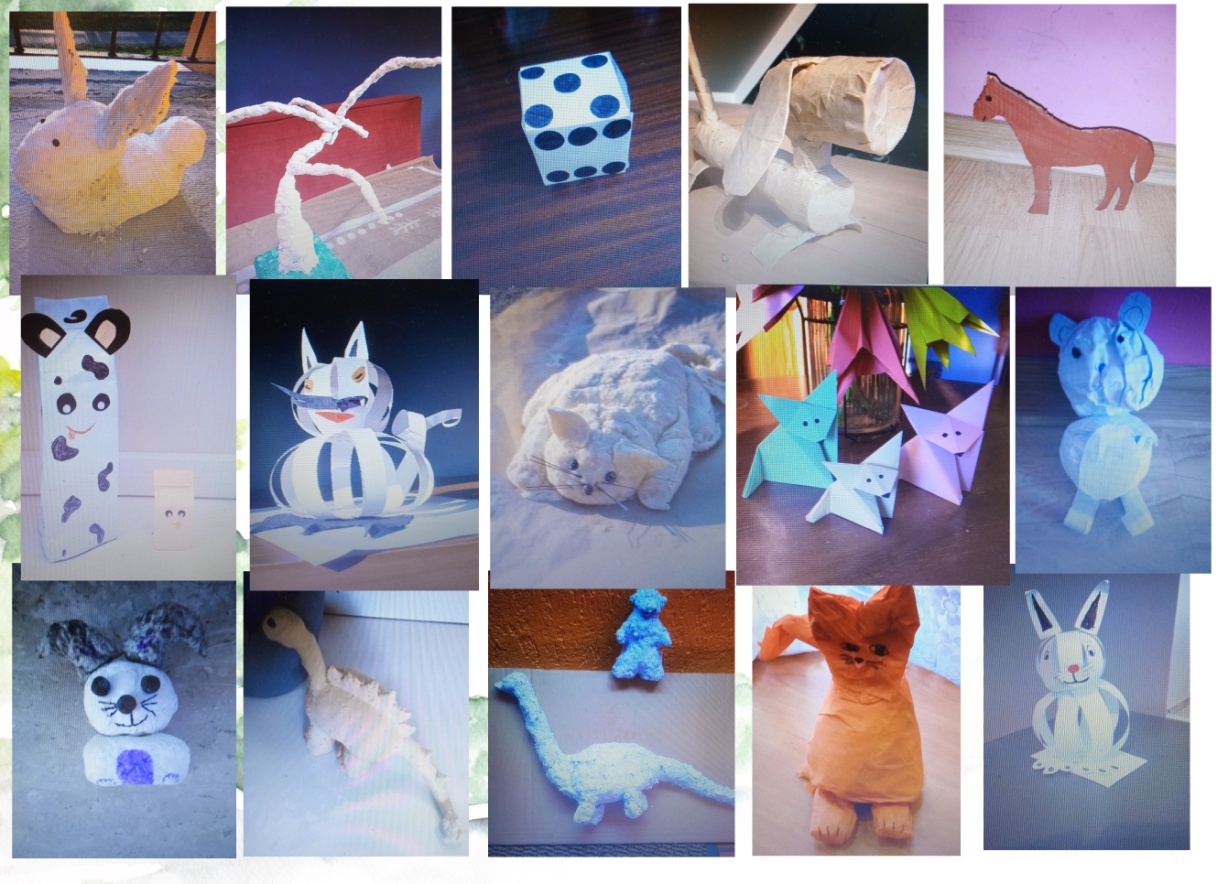 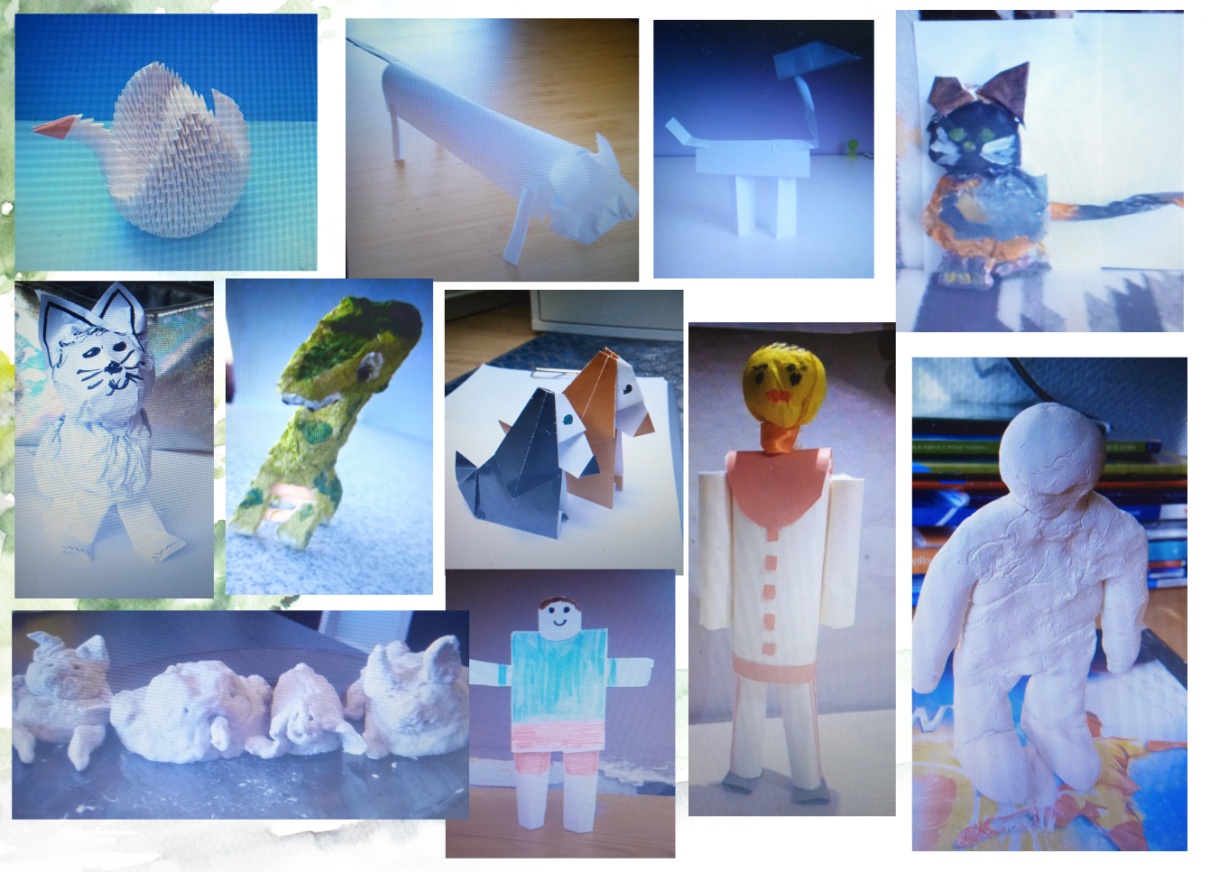 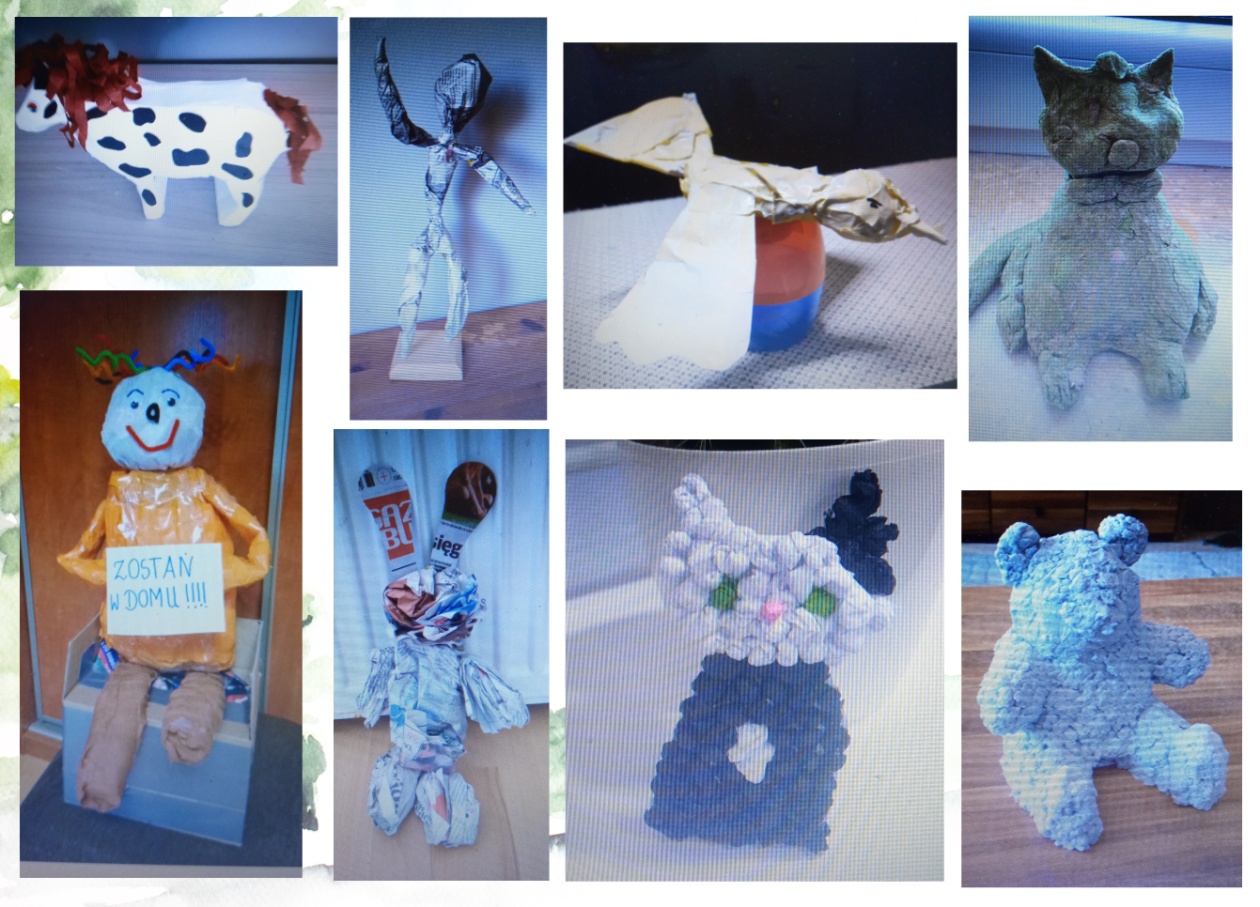 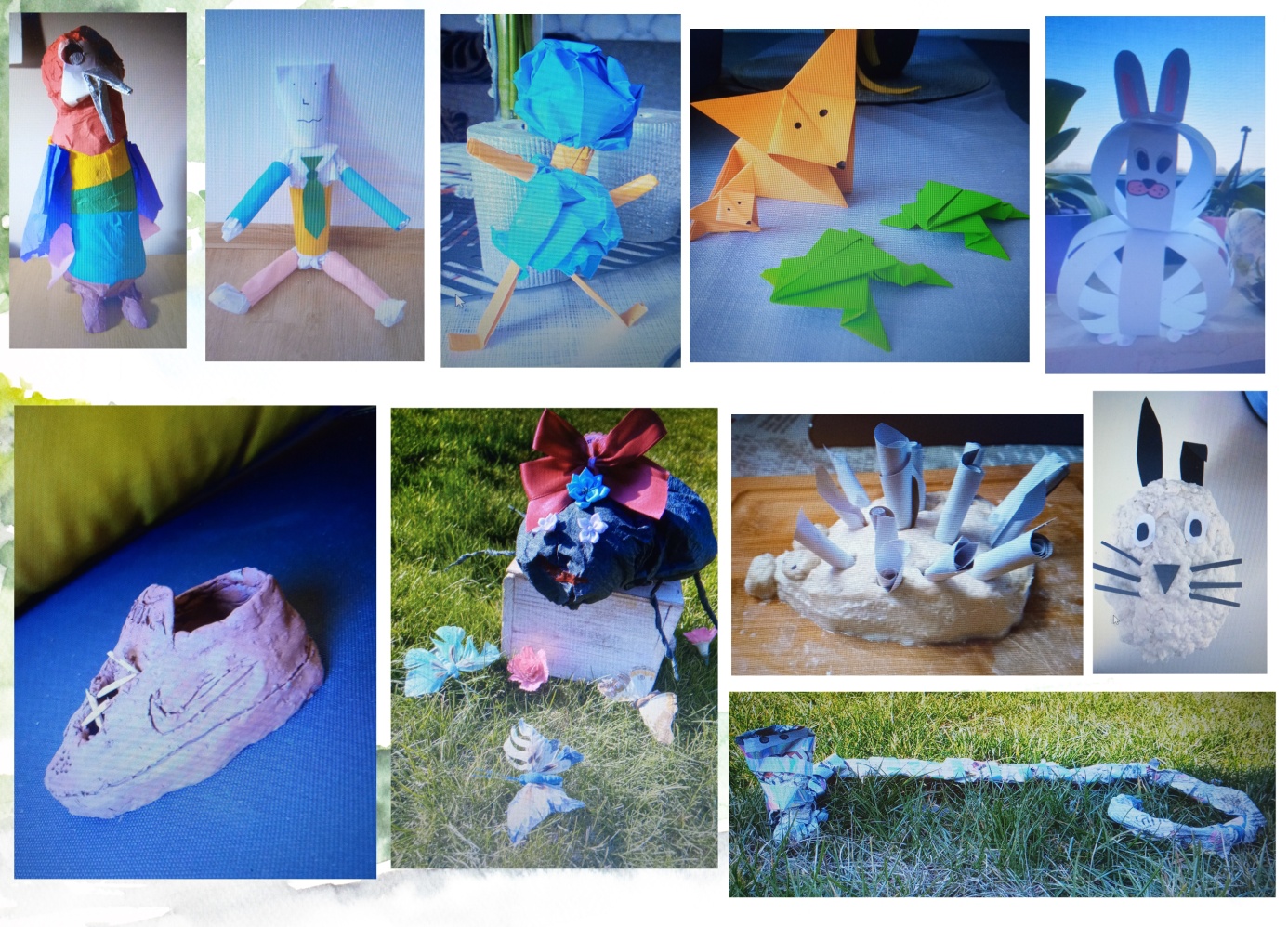 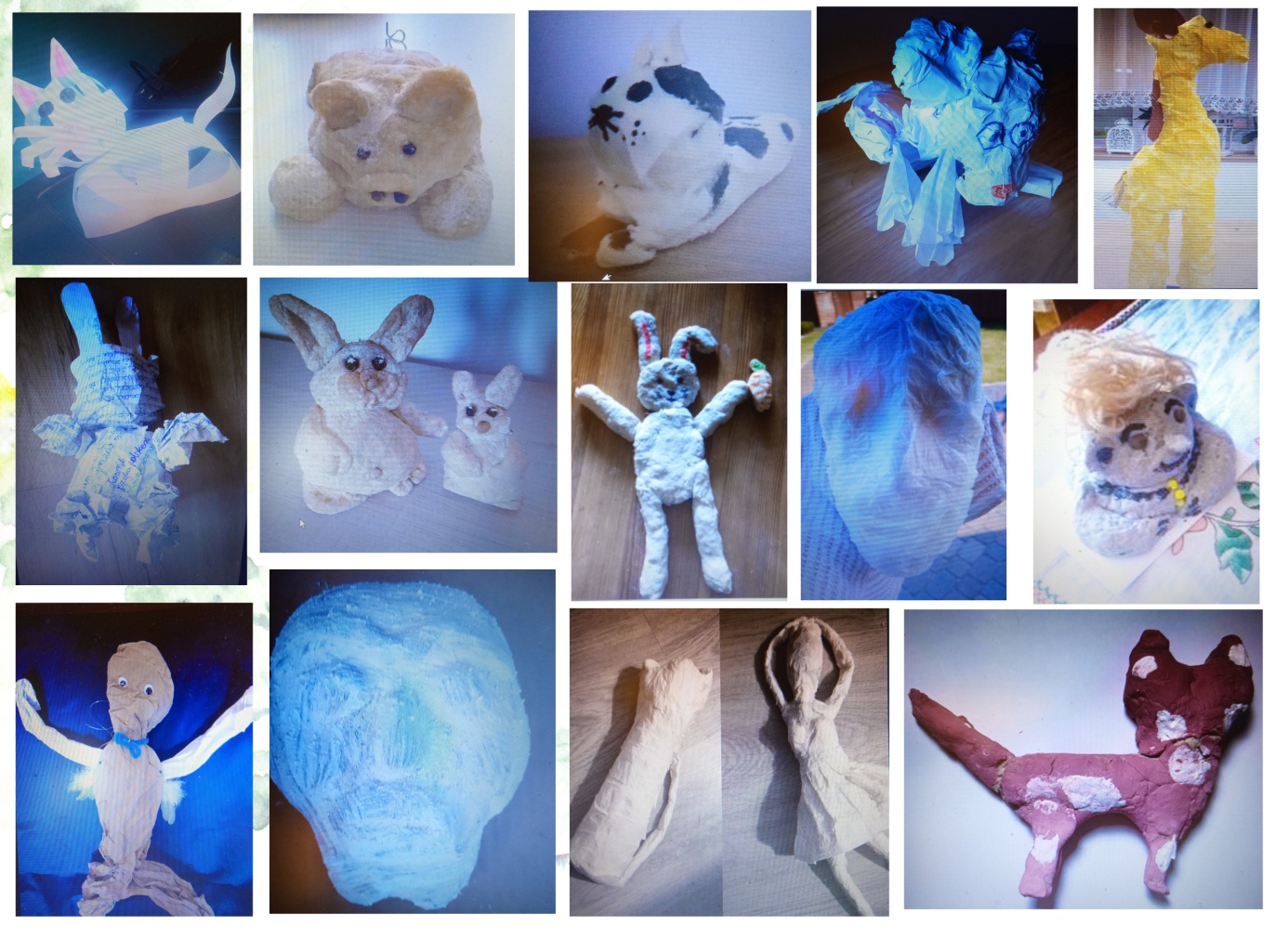 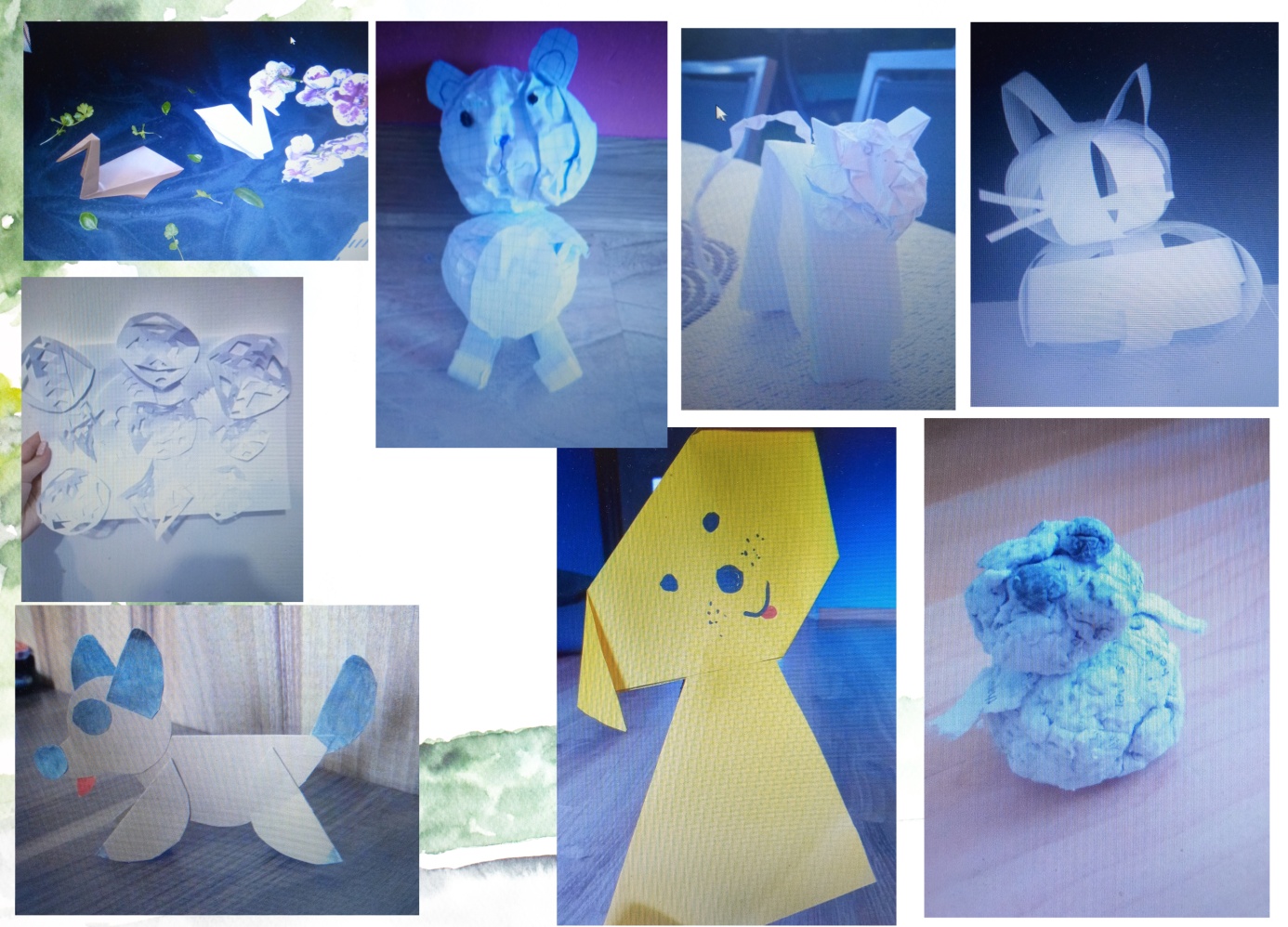 